Программа семинара:10.30 – 11.30 – Регистрация участников.11.00 – 11.10 – Открытие семинара. Приветственное слово директора ГБОУ школа №471, почетного работника общего образования РФ И.В. Сидоровой.11.10 – 11.25 – «Роль заместителя директора по ВР в реализации проекта  «Читающий школьник в читающем Петербурге».Заместитель директора по ВР ГБОУ школа №471 Е.В. Столоногова11.25 – 11.40 – «Роль библиотеки в жизни читающего школьника».Заведующая библиотекой Т.В. Батагова11.40 – 11.50 –  «Опыт работы учителя начальных классов с родителями учащихся ГБОУ школа №471».Классный руководитель 4 «Е» класса И.В. Рассказова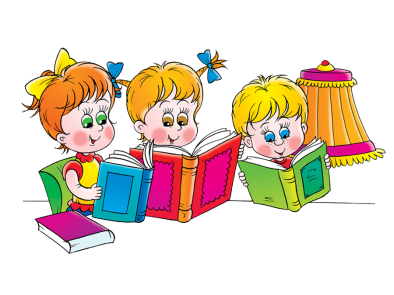 11.50 – 12.00 – «Школьники любят читать».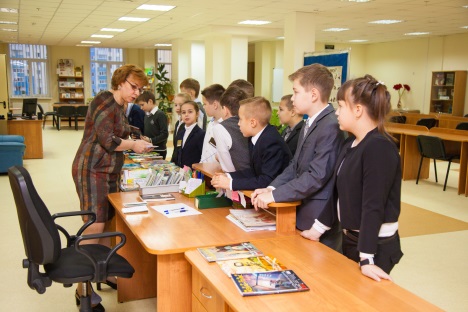 Классный руководитель 5 «З» класса Д.А. Макогонова12.00 – 12.10  - «Актуальность чтения для выпускников школы».Ученица 10 Д класса Ю.Бондаренко12.10 – 12.25 – «Чтение – вот лучшее учение. Литература, как источник творчества и вдохновения».учитель русского языка и литературы Е.А. ТарасевичУчитель русского языка и литературы Н.А. Пронина12.25- 12.45 – о. Александр Зелененко, священнослужитель Спасо - Парголовского храма, протоиерей, кандидат богословия     « Библия как духовное завещание одного поколения другому»               ( выступление в рамках  Рождественских чтений)12.25. – 12.35 – Подведение итогов. Рефлексия.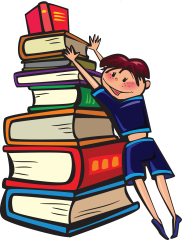 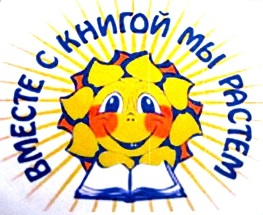 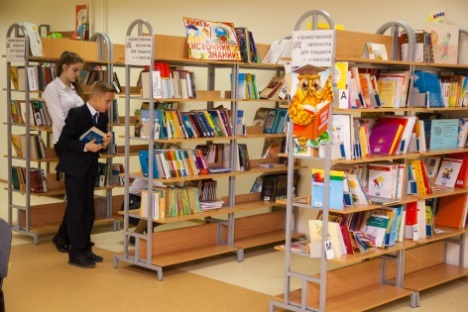 В нашей школе №471 Выборгского района 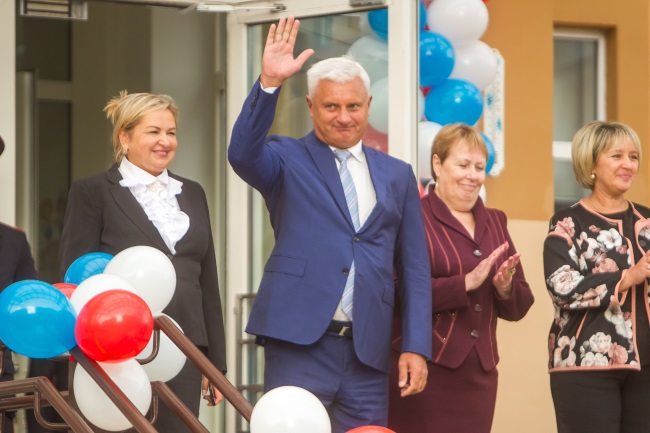 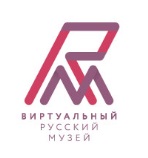 15 февраля 2018 года открылся информационно-образовательный центр «Русский музей: виртуальный филиал», который стал 48 виртуальным филиалом Русского музея в Санкт-Петербурге и вторым филиалом, открытым на базе общеобразовательной школы в Выборгском районе. Открытие информационно-образовательного центра «Русский музей: виртуальный филиал» раскрывает перед школой возможность развивать ещё одно направление в воспитании и обучении детей, напрямую связанное с историей и культурой России.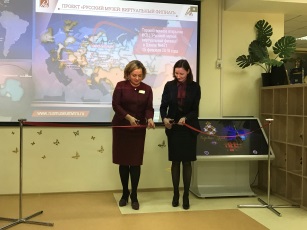 Участие в городском конкурсе «Читающий школьник в читающем Петербурге»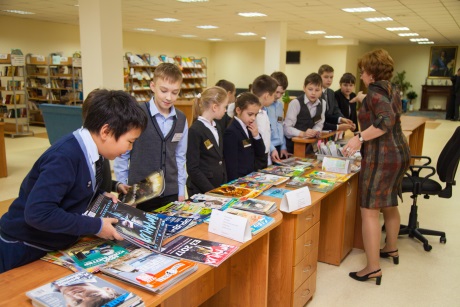 Государственное бюджетное общеобразовательное учреждение средняя общеобразовательная школа№ 471 Выборгского района Санкт-Петербурга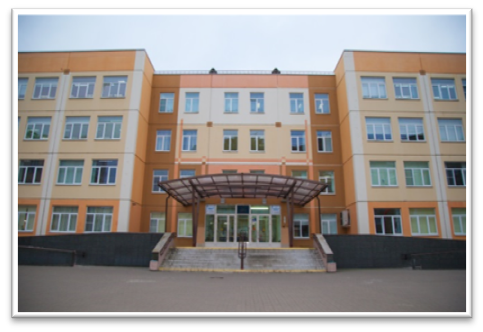 п.Парголово, Осиновая РощаЮкковское шоссе, д.6, кор.1, лит.АИндекс: 194362тел./факс:  626-62-24e-mail:471spb.edusite.ru/Instagram: 471schoolspb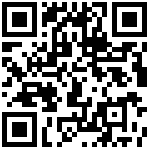 Государственное бюджетное образовательное учреждениешкола № 471Выборгского районаСанкт – ПетербургаРайонный  семинар(для заместителей директоров по воспитательной работе)«Роль заместителя директора по воспитательной работев реализации проекта«Читающий школьник в читающем Петербурге»                     22 ноября 2018 год